MAHKAMAH AGUNG REPUBLIK INDONESIA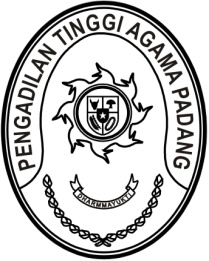 DIREKTORAT JENDERAL BADAN PERADILAN AGAMAPENGADILAN TINGGI AGAMA PADANGJalan By Pass KM 24, Batipuh Panjang, Koto TangahKota Padang, Sumatera Barat 25171 www.pta-padang.go.id, admin@pta-padang.go.idNomor	: W3-A/      /OT.00/IX/2023	4 September 2023Sifat	: TerbatasLampiran	: -Hal	: Undangan Yth. Ketua Pengadilan Agama Se Sumatera Baratdi Sumatera BaratAssalamu’alaikum Wr. Wb.Dalam rangka pelaksanaan kegiatan pembinaan/diskusi/bedah berkas yang akan dilaksanakan oleh Pengadilan Tinggi Agama Padang, dengan ini diharapkan kepada Saudara untuk menugaskan nama-nama sebagaimana terlampir untuk menghadiri acara dimaksud, yang Insya Allah akan dilaksanakanpada hari, tanggal	: Jum’at/ 15 September 2023	waktu		: 08.00 WIB s.d. selesai 	tempat		: Hotel Santika Bukittinggi			  Jalan Tuanku Nan Renceh No.33, Kayu Kubu, Kec. Guguk  
                                             Panjang, Kota Bukittinggi, Sumatera Barat	Acara		: Pembinaan/Diskusi/Bedah BerkasDemikian disampaikan dan terima kasih.							Ketua, 							PelmizarTembusan:Yml. Ketua Kamar Agama Mahkamah Agung RI;Yth. Direktur Jenderal Badan Peradilan Agama Mahkamah Agung RI.LAMPIRAN ISurat Ketua Pengadilan Tinggi Agama PadangNomor	: W3-A/2348/OT.00/IX/2023.Tanggal	: 4 September 2023DAFTAR PESERTA DAN KOMISI 
BEDAH BERKAS PENGADILAN AGAMA SE SUMATERA BARATKomisi Perkara Waris.Berkas Perkara	:  Nomor  553/Pdt.G/2022/PA.Bkt.Majelis Hakim	: Dra. Rasmiati.Dra. MazliatunEfidatul Akhyar, S.Ag.Hakim Tinggi Pendamping.Drs. H. Syafri Amrul, M.H.I.Drs. H. Bahrul Hamzah, M.H.Moderator		:  Dr. Martina Lofa, S.H.I., M.H.I.Notulen		:  Faizal Afdha`u, S.H.I.Peserta 		: Afrizal, S.Ag., M.Ag.Drs. Asli Nasution, M.E.Sy.Dra. ElfayariDrs. Adwar, S.H.Dra. Hj. YusnizarH. Fahmi R., S.Ag., M.H.I.Rika Hidayati, S.Ag., M.H.I.Ariefarahmy, S.H.I., M.A.Dra. Rasmiati.Dra. Mazliatun.Efidatul Akhyar, S.Ag.Dra. Ermida Yustri, M.H.I.Wisri, S.Ag.H. Muzakkir, S.H.Rinaldi. M, S.H.I.Azizah Ali, S.H.I., M.H.Haris Luthfi, S.H.I., M.A.Osvia Zurina, S.H.I.Dyna Mardiah A., S.H.I.Latif Mustofa, LLM.Mutiara Hasnah, S.H.I.Deza Emira, S.H.Dina Hayati, S.H.I.Ahmad Fathoni, S.H.I.Arif Fortunately, S.Sy., M.Pd.Alimahaini, S.H.I.Afif Waldy, S.H.I.Drs. Syafruddin’Alisman, S.Ag.Jacki Efrizon, S.H.Suryarisman, S.Ag.Minda Hayati, S.H.Rahmel Fitri, S.E, S.H.Dra. Nila Novita, S.H.David Chandra, S.Kom., M.Kom.Fahmi S., S.H.Muzakir, SHI.Emmy Zulfa, S.Ag.Komisi Perkara Harta Bersama.Berkas Perkara	:  Nomor  657/Pdt.G/2022/PA.Pyk.Majelis Hakim	: Indra Fitriadi, S.Ag., M.Ag.Drs. Irman Tasir, M.H.I.Rahmi Hdayati, M.Ag.Hakim Tinggi Pendamping.Drs. H. Abdul Jabar, MH.Drs. Najamuddin, SH., M.H.Drs. Nurhafizal, SH., MH.Moderator	:  Dr. Yengkie Hirawan, S.Ag., M.Ag.Notulen		:  Rifazul Azdmi, S.H.I.Peserta 		: Dra. RahmadinurDra. Hj YurniDra. Hj. SamlahDra. Hj. ElizaNurhema, S.Ag., M.Ag.Firdaus, S.H.I., M.H.Taufik, S.H.I., M.A.Drs. Aslam.Drs. A. Rahman, S.H., M.A.Amrizal, S.H.Sri Fortuna Dewi, S.Ag., M.H.M. Syaifudin Amin, S.H.I., M.HDarda Aristo, S.H.I., M.H.Muhammad Rais, S.Ag., M.Si.Drs. Irman Tasir, M.H.I.Rahmi Hdayati, M.Ag.Armen Ghani, S.Ag., M.A.Nidaul Husni, S.H.I., M.H.Azimar Syamsi, S.H.I.Derry Damayanti, S.H.I., MHRobbil Alfires, S. Sy.Zulkarnaen Ritonga, S.H.I.Rifka Zainal, S.H.I., M.A.Fauziah Rahmah, S.H.Rizki Elia, S.H.I.Yulis Edward, S.H.I.Marfiyunaldi, S.Sy.Muhammad Rafki, S.H.Hendri. B, S.H.I.Helmy Ahmad, S.H.Bustami, S.H., M.A.Icang Wahyudin, S.Ag., S.H.Erathoni Agung Saripraja, S.H.Zulfadhli, S.H.Nurmia Locana, S.KomDrs. H. Efizon.Afkar, S.H.Darnialis, S.Ag.Devi Novianto, SH.Komisi Perkara Cerai Gugat.Berkas Perkara	:  Nomor  251/Pdt.G/2022/PA.SlkMajelis Hakim	: Zulfa Yenti, S.Ag., M.Ag.Yani Afriyanti Siregar, SH., M.Kn.Muhammad Ilham Al Firdausi Lubis, S.H.I.Hakim Tinggi Pendamping.Drs. H. M. Nasrul K. S.H., M.H.Dr. Drs. H. Abdul Hadi, M.H.I.Moderator	:  Nursal, S.Ag., M.Sy.Notulen		:  M. Tambusai Ad Dauly, S.H.I., M.H.Peserta 		:Dra. IndrayunitaDra. Nurhaida, M.Ag.Drs. Syahrial Anas, S.H.Dra. Emaneli, M.H.Dra Hj. Tiniwarti As., M.A.Anneka Yosihilma, S.H., M.H.Alfiza, S.H.I., M.A.Rina Eka Fatma, S.H.I., M.Ag.Drs. AsrilMardha Areta, S.H., M.H.M. Rifai, S.H.I., M.H.I.Mohamad Sholahuddin, SHI., M.H.Zulkifli Firdaus, S.H.I.Zakiyah Ulya, S.H.I.Ridho Afrianedy, S.H.I., LC., M.H.Syahrullah, S.H.I., M.H.Milda Sukmawati, S.H.IYani Afriyanti Siregar, SH., M.Kn.M. Ilham Al Firdausi Lubis, S.H.I.Mi`Rajun Nashihin, S.Sy., M.H.Ranti Rafika Dewi, S.H.Asmeilia, S.H.I.Rosmaleni, S.H.I., M.A.Almar Atul Hasanah, S.H.I., M.H.Defi Uswatun Hasanah, S.Sy., M.A.Aprina Chintya, S.H.Zamzami Saleh, Lc., M.H.H. Idris Latif, S.H., M.H.H. Rahmad Mulyadi, A.Md., S.H.Oga Pertissa, S.E., M.M.Drs. NurfadhilYadria, SH.Fauzi, S.AgFauzan Putra, S.Kom.M. Imran, SH.Nurmatias, S.Ag.Yosmedi, S.H.Suhendri, SHI.Suherman, SH., MH.Nurlaila, S.E.Ketua,PelmizarLAMPIRAN IISurat Ketua Pengadilan Tinggi Agama PadangNomor	: W3-A//OT.00/IX/2023Tanggal	: 4 September 2023SUSUNAN ACARA BEDAH BERKAS 
PENGADILAN AGAMA SE SUMATERA BARATKetua,														PelmizarNo.JamKegiatanPenanggung Jawab1.7.30 - 8.00Persiapan Koordinator dan PA Bukittinggi.2.8.00 - 9.00Pembukaan2.8.00 - 9.00Pembukaan oleh MCMursyidah, S.Ap.2.8.00 - 9.00Kalam IlahiOktariyadi. S, S.H.I., M.A..2.8.00 - 9.00Do’aDr. Yengkie Hirawan, S.Ag., M.Ag.2.8.00 - 9.00Laporan KoordinatorDr. Drs.   H.  Abdul Hadi, M.H.I.2.8.00 - 9.00Pengarahan dan Pembukaan secara Resmi oleh YM KPTA Sumatera Barat.Dr. Drs.  H.  Pelmizar, M.H.I.2.8.00 - 9.00Penutup.3.9.00 - 9.15Persiapan Acara Per Komisi.Petugas Hotel.4. 9.15 - 11.45Diskusi Bedah Berkas per Komisi.Moderator4. 9.15 - 11.45Pengantar oleh Moderator.Moderator4. 9.15 - 11.45Penyampaian abstraksi berkas perkara.Wakil MHTP4. 9.15 - 11.45Tanggapan Peserta.Moderator4. 9.15 - 11.45Jawaban Majelis Hakim.Wakil MHTP4. 9.15 - 11.45Masukan dari  HT Pendamping.Wakil HT Pendamping5.11.45 - 13.00ISHOMA (Jumat).6.13.00 - 13.45Penyusunan rumusan komisiModerator, Notulen, Wakil Peserta komisi, dan Hakim Tinggi Pendamping7.13.45 - 14.45PlenoKoordinator8. 14.45 - 15.45Koordinator, moderator dan notulen 3 komisi, Wakil Peserta, dan HT Pendamping9.15.45 - 17.00Penutupan.9.15.45 - 17.00Pembukaan oleh MC.Mursyidah, S.Ap.9.15.45 - 17.00Laporan Koordinator.Dr. Drs. H. Abdul Hadi, M.H.I.9.15.45 - 17.00Penyerahan rumasan hasil diskusi oleh Koordinator kepada YM Bapak KPTA Sumbar.Dr. Drs. H. Abdul Hadi, M.H.I.9.15.45 - 17.00Penutupan acara diskusi bedah berkas oleh YM Bapak KPTA Sumbar.Dr. Drs. H. Pelmizar, M.H.I.